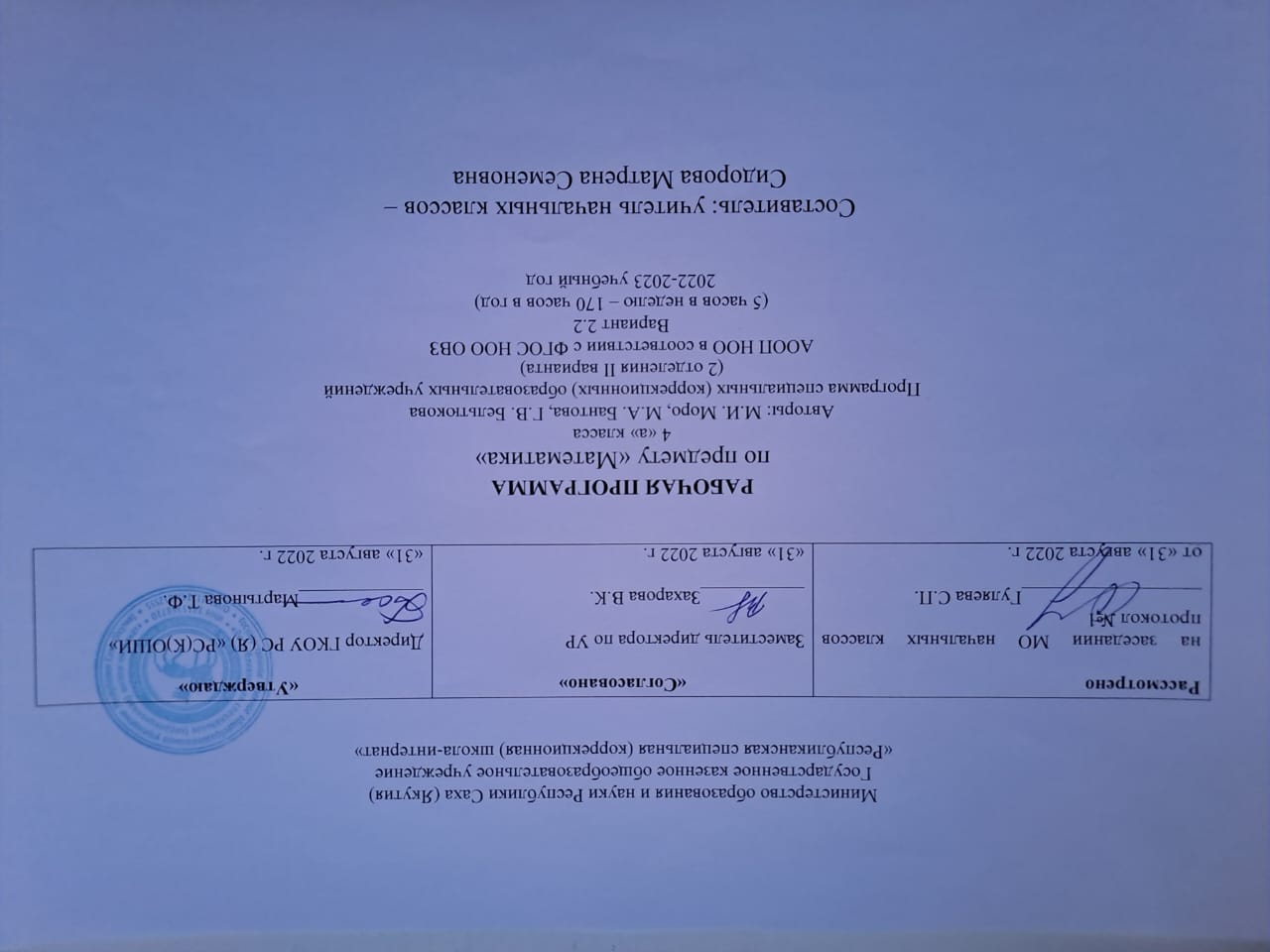 МАТЕМАТИКАПОЯСНИТЕЛЬНАЯ ЗАПИСКАРабочая программа по предмету «Математика» для обучающихся 4 класса составлена на основе Требований к результатам освоения основной образовательной программы начального общего образования, представленных в Федеральном государственном образовательном стандарте начального общего образования, а также Примерной программы воспитания.В начальной школе изучение математики имеет особое значение в развитии младшего школьника. Приобретённые им знания, опыт выполнения предметных и универсальных действий на математическом материале, первоначальное овладение математическим языком станут фундаментом обучения в основном звене школы, а также будут востребованы в жизни.Изучение математики в начальной школе направлено на достижение следующих образовательных, развивающих целей, а также целей воспитания:Освоение начальных математических знаний — понимание значения величин и способов их измерения; использование арифметических способов для разрешения сюжетных ситуаций; формирование умения решать учебные и практические задачи средствами математики; работа с алгоритмами выполнения арифметических действий.Формирование функциональной математической грамотности младшего школьника, которая характеризуется наличием у него опыта решения учебно-познавательных и учебно-практических задач, построенных на понимании и применении математических отношений («часть-целое», «больше-меньше», «равно-неравно», «порядок»), смысла арифметических действий, зависимостей (работа, движение, продолжительность события).Обеспечение математического развития младшего школьника — формирование способности к интеллектуальной деятельности, пространственного воображения, математической речи; умение строить рассуждения, выбирать аргументацию, различать верные (истинные) и неверные (ложные) утверждения, вести поиск информации (примеров, оснований для упорядочения, вариантов и др.).Становление учебно-познавательных мотивов и интереса к изучению математики и умственному труду; важнейших качеств интеллектуальной деятельности: теоретического и пространственного мышления, воображения, математической речи, ориентировки в математических терминах и понятиях; прочных навыков использования математических знаний в повседневной жизни.В основе конструирования содержания и отбора планируемых результатов лежат следующие ценности математики, коррелирующие со становлением личности младшего школьника:понимание математических отношений выступает средством познания закономерностей существования   окружающего мира, фактов, процессов и явлений, происходящих в природе и в обществе (хронология событий, протяжённость по времени, образование целого из частей, изменение формы, размера и т.д.);математические представления о числах, величинах, геометрических фигурах являются условием целостного восприятия творений природы и человека (памятники архитектуры, сокровища искусства и культуры, объекты природы);владение математическим языком, элементами алгоритмического мышления позволяет ученику совершенствовать коммуникативную деятельность (аргументировать свою точку зрения, строить логические цепочки рассуждений; опровергать или подтверждать истинность предположения).Младшие школьники проявляют интерес к математической сущности предметов и явлений окружающей жизни - возможности их измерить, определить величину, форму, выявить зависимости и закономерности их расположения во времени и в пространстве. Осознанию младшим школьником многих математических явлений помогает его тяга к моделированию, что облегчает освоение общего способа решения учебной задачи, а также работу с разными средствами информации, в том числе и графическими (таблица, диаграмма, схема).В начальной школе математические знания и умения применяются школьником при изучении других учебных предметов (количественные и пространственные характеристики, оценки, расчёты и прикидка, использование графических форм представления информации). Приобретённые учеником умения строить алгоритмы, выбирать рациональные способы устных и письменных арифметических вычислений, приёмы проверки правильности выполнения действий, а также различение, называние, изображение геометрических фигур, нахождение геометрических величин (длина, периметр, площадь) становятся показателями сформированной функциональной грамотности младшего школьника и предпосылкой успешного дальнейшего обучения в основном звене школы.На изучение математики в 4 классе отводится 5 часов в неделю, всего 170 часов.СОДЕРЖАНИЕ УЧЕБНОГО ПРЕДМЕТАОсновное содержание обучения в программе представлено разделами: «Числа и величины»,«Арифметические действия», «Текстовые задачи», «Пространственные отношения и геометрические фигуры», «Математическая информация».Числа и величиныЧисла в пределах миллиона: чтение, запись, поразрядное сравнение упорядочение. Число, большее или меньшее данного числа на заданное число разрядных единиц, в заданное число раз.Величины: сравнение объектов по массе, длине, площади, вместимости. Единицы массы — центнер, тонна; соотношения между единицами массы. Единицы времени (сутки, неделя, месяц, год, век), соотношение между ними.Единицы длины (миллиметр, сантиметр, дециметр, метр, километр), площади (квадратный метр, квадратный сантиметр), вместимости (литр), скорости (километры в час, метры в минуту, метры в секунду); соотношение между единицами в пределах 100 000.Доля величины времени, массы, длины.Арифметические действияПисьменное сложение, вычитание многозначных чисел в пределах миллиона. Письменное умножение, деление многозначных чисел на однозначное/двузначное число в пределах 100 000; деление с остатком. Умножение/деление на 10, 100, 1000.Свойства арифметических действий и их применение для вычислений. Поиск значения числового выражения, содержащего несколько действий в пределах 100 000. Проверка результата вычислений, в том числе с помощью калькулятора.Равенство, содержащее неизвестный компонент арифметического действия: запись, нахождение неизвестного компонента.Умножение и деление величины на однозначное число.Текстовые задачиРабота с текстовой задачей, решение которой содержит 2—3 действия: анализ, представление на модели; планирование и запись решения; проверка решения и ответа. Анализ зависимостей, характеризующих процессы: движения (скорость, время, пройденный путь), работы (производительность, время, объём работы), купли продажи (цена, количество, стоимость) и решение соответствующих задач. Задачи на установление времени (начало, продолжительность и окончание события), расчёта количества, расхода, изменения. Задачи на нахождение доли величины, величины по её доле. Разные способы решения некоторых видов изученных задач. Оформление решения по действиям с пояснением, по вопросам, с помощью числового выражения.Пространственные отношения и геометрические фигурыНаглядные представления о симметрии.Окружность, круг: распознавание и изображение; построение окружности заданного радиуса. Построение изученных геометрических фигур с помощью линейки, угольника, циркуля.Пространственные геометрические фигуры (тела): шар, куб, цилиндр, конус, пирамида; различение, называние.Конструирование: разбиение фигуры на прямоугольники (квадраты), составление фигур из прямоугольников/квадратов.Периметр, площадь фигуры, составленной из двух, трёх прямоугольников (квадратов). Математическая информацияРабота с утверждениями: конструирование, проверка истинности; составление и проверка логических рассуждений при решении задач.Данные о реальных процессах и явлениях окружающего мира, представленные на диаграммах, схемах, в таблицах, текстах. Сбор математических данных о заданном объекте (числе, величине, геометрической фигуре). Поиск информации в справочной литературе, сети Интернет. Запись информации в предложенной таблице, на столбчатой диаграмме.Доступные электронные средства обучения, пособия, тренажёры, их использование под руководством педагога и самостоятельно. Правила безопасной работы с электронными источниками информации (электронная форма учебника, электронные словари, образовательные сайты, ориентированные на детей младшего школьного возраста).Алгоритмы решения учебных и практических задач.УНИВЕРСАЛЬНЫЕ УЧЕБНЫЕ ДЕЙСТВИЯУниверсальные познавательные учебные действия:ориентироваться в изученной математической терминологии, использовать её в высказываниях и рассуждениях;сравнивать математические объекты (числа, величины, геометрические фигуры), записывать признак сравнения; выбирать метод решения математической задачи (алгоритм действия, приём вычисления, способ решения, моделирование ситуации, перебор вариантов);обнаруживать модели изученных геометрических фигур в окружающем мире;конструировать геометрическую фигуру, обладающую заданным свойством (отрезок заданной длины, ломаная определённой длины, квадрат с заданным периметром);классифицировать объекты по 1 - 2 выбранным признакам;составлять модель математической задачи, проверять её соответствие условиям задачи;определять с помощью цифровых и аналоговых приборов: массу предмета (электронные и гиревые весы), температуру (градусник), скорость движения транспортного средства (макет спидометра), вместимость (с помощью измерительных сосудов).Работа с информацией:представлять информацию в разных формах;извлекать и интерпретировать информацию, представленную в таблице, на диаграмме; использовать справочную литературу для поиска информации, в том числе Интернет (в условиях контролируемого выхода).Универсальные коммуникативные учебные действия:использовать математическую терминологию для записи решения предметной или практической задачи;приводить примеры и контрпримеры для подтверждения/опровержения вывода, гипотезы;конструировать, читать числовое выражение;описывать практическую ситуацию с использованием изученной терминологии;характеризовать математические объекты, явления и события с помощью изученных величин;составлять инструкцию, записывать рассуждение;инициировать обсуждение разных способов выполнения задания, поиск ошибок в решении.Универсальные регулятивные учебные действия:контролировать правильность и полноту выполнения алгоритма арифметического действия, решения текстовой задачи, построения геометрической фигуры, измерения;самостоятельно выполнять прикидку и оценку результата измерений;находить, исправлять, прогнозировать трудности и ошибки и трудности в решении учебной задачи.Совместная деятельность:участвовать в совместной деятельности: договариваться о способе решения, распределять работу между членами группы (например, в случае решения задач, требующих перебора большого количества вариантов), согласовывать мнения в ходе поиска доказательств, выбора рационального способа;договариваться с одноклассниками в ходе организации проектной работы с величинами (составление расписания, подсчёт денег, оценка стоимости и веса покупки, рост и вес человека, приближённая оценка расстояний и временных интервалов; взвешивание; измерение температуры воздуха и воды), геометрическими фигурами (выбор формы и деталей при конструировании, расчёт и разметка, прикидка и оценка конечного результата).ПЛАНИРУЕМЫЕ ОБРАЗОВАТЕЛЬНЫЕ РЕЗУЛЬТАТЫИзучение математики в 4 классе направлено на достижение обучающимися личностных, метапредметных и предметных результатов освоения учебного предмета.ЛИЧНОСТНЫЕ РЕЗУЛЬТАТЫВ результате изучения предмета «Математика» у обучающегося будут сформированы следующие личностные результаты:осознавать необходимость изучения математики для адаптации к жизненным ситуациям, для развития общей культуры человека;развития способности мыслить, рассуждать, выдвигать предположения и доказывать или опровергать их;применять правила совместной деятельности со сверстниками, проявлять способность договариваться, лидировать, следовать указаниям, осознавать личную ответственность и объективно оценивать свой вклад в общий результат;осваивать навыки организации безопасного поведения в информационной среде;применять математику для решения практических задач в повседневной жизни, в том числе при оказании помощи одноклассникам, детям младшего возраста, взрослым и пожилым людям;работать в ситуациях, расширяющих опыт применения математических отношений в реальной жизни, повышающих интерес к интеллектуальному труду и уверенность своих силах при решении поставленных задач, умение преодолевать трудности;оценивать практические и учебные ситуации с точки зрения возможности применения математики для рационального и эффективного решения учебных и жизненных проблем;оценивать свои успехи в изучении математики, намечать пути устранения трудностей;стремиться углублять свои математические знания и умения; пользоваться разнообразными информационными средствами для решения предложенных и самостоятельно выбранных учебных проблем, задач.МЕТАПРЕДМЕТНЫЕ РЕЗУЛЬТАТЫК концу обучения у обучающегося формируются следующие универсальные учебные действия.Универсальные познавательные учебные действия:Базовые логические действия:устанавливать связи и зависимости между математическими объектами (часть-целое; причина-следствие; протяжённость);применять базовые логические универсальные действия: сравнение, анализ, классификация (группировка), обобщение;приобретать практические графические и измерительные навыки для успешного решения учебных и житейских задач;представлять текстовую задачу, её решение в виде модели, схемы, арифметической записи, текста в соответствии с предложенной учебной проблемой.Базовые исследовательские действия:  проявлять способность ориентироваться в учебном материале разных разделов курса математики;понимать и адекватно использовать математическую терминологию: различать, характеризовать, использовать для решения учебных и практических задач;применять изученные методы познания (измерение, моделирование, перебор вариантов).Работа с информацией:находить и использовать для решения учебных задач текстовую, графическую информацию в разных источниках информационной среды;читать, интерпретировать графически представленную информацию (схему, таблицу, диаграмму, другую модель);представлять информацию в заданной форме (дополнять таблицу, текст), формулировать утверждение по образцу, в соответствии с требованиями учебной задачи;принимать правила, безопасно использовать предлагаемые электронные средства и источники информации.Универсальные коммуникативные учебные действия:конструировать утверждения, проверять их истинность; строить логическое рассуждение;использовать текст задания для объяснения способа и хода решения математической задачи;формулировать ответ;комментировать процесс вычисления, построения, решения; объяснять полученный ответ с использованием изученной терминологии;в процессе диалогов по обсуждению изученного материала — задавать вопросы, высказывать суждения, оценивать выступления участников, приводить доказательства своей правоты, проявлять этику общения;создавать в соответствии с учебной задачей тексты разного вида - описание (например, геометрической фигуры), рассуждение (к примеру, при решении задачи), инструкция (например, измерение длины отрезка);ориентироваться в алгоритмах: воспроизводить, дополнять, исправлять деформированные;составлять по аналогии;самостоятельно составлять тексты заданий, аналогичные типовым изученным.Универсальные регулятивные учебные действия:Самоорганизация:планировать этапы предстоящей работы, определять последовательность учебных действий;выполнять правила безопасного использования электронных средств, предлагаемых в процессе обучения.Самоконтроль:осуществлять контроль процесса и результата своей деятельности, объективно оценивать их;выбирать и при необходимости корректировать способы действий; находить ошибки в своей работе, устанавливать их причины, вести поиск путей преодоления ошибок.Самооценка:предвидеть возможность возникновения трудностей и ошибок, предусматривать способы их предупреждения (формулирование вопросов, обращение к учебнику, дополнительным средствам обучения, в том числе электронным);оценивать рациональность своих действий, давать им качественную характеристику.Совместная деятельность:участвовать в совместной деятельности: распределять работу между членами группы (например, в случае решения задач, требующих перебора большого количества вариантов, приведения примеров и контрпримеров);согласовывать мнения в ходе поиска доказательств, выбора рационального способа, анализа информации;осуществлять совместный контроль и оценку выполняемых действий, предвидеть возможность возникновения ошибок и трудностей, предусматривать пути их предупреждения.ПРЕДМЕТНЫЕ РЕЗУЛЬТАТЫК концу обучения в 4 классе обучающийся научится:читать, записывать, сравнивать, упорядочивать многозначные числа;находить число большее/меньшее данного числа на заданное число, в заданное число раз;выполнять арифметические действия: сложение и вычитание с многозначными числами письменно (в пределах 100 - устно);умножение и деление многозначного числа на однозначное, двузначное число письменно (в пределах 100 - устно);деление с остатком — письменно (в пределах 1000); вычислять значение числового выражения (со скобками/без скобок), содержащего действия сложения, вычитания, умножения, деления с многозначными числами;использовать при вычислениях изученные свойства арифметических действий;выполнять прикидку результата вычислений;осуществлять проверку полученного результата по критериям: достоверность (реальность), соответствие правилу/алгоритму, а также с помощью калькулятора;находить долю величины, величину по ее доле; находить неизвестный компонент арифметического действия; использовать единицы величин для при решении задач (длина, масса, время, вместимость, стоимость, площадь, скорость);использовать при решении задач единицы длины (миллиметр, сантиметр, дециметр, метр, километр), массы (грамм, килограмм, центнер, тонна), времени (секунда, минута, час; сутки, неделя, месяц, год, век), вместимости (литр), стоимости (копейка, рубль), площади (квадратный метр, квадратный дециметр, квадратный сантиметр), скорости (километр в час, метр в секунду);использовать при решении текстовых задач и в практических ситуациях соотношения между скоростью, временем и пройденным путем, между производительностью, временем и объёмом работы; определять с помощью цифровых и аналоговых приборов массу предмета, температуру (например, воды, воздуха в помещении), скорость движения транспортного средства;определять с помощью измерительных сосудов вместимость; выполнять прикидку и оценку результата измерений;решать текстовые задачи в 1—3 действия, выполнять преобразование заданных величин, выбирать при решении подходящие способы вычисления, сочетая устные и письменные вычисления и используя, при необходимости, вычислительные устройства, оценивать полученный результат по критериям: достоверность/реальность, соответствие условию;решать практические задачи, связанные с повседневной жизнью (на покупки, движение и т.п.), в том числе, с избыточными данными, находить недостающую информацию (например, из таблиц, схем), находить и оценивать различные способы решения, использовать подходящие способы проверки;различать, называть геометрические фигуры: окружность, круг; изображать с помощью циркуля и линейки окружность заданного радиуса;различать изображения простейших пространственных фигур: шара, куба, цилиндра, конуса, пирамиды;распознавать в простейших случаях проекции предметов окружающего мира на плоскость (пол, стену);выполнять разбиение (показывать на рисунке, чертеже) простейшей составной фигуры на прямоугольники (квадраты), находить периметр и площадь фигур, составленных из двух трех прямоугольников (квадратов);распознавать верные (истинные) и неверные (ложные) утверждения; приводить пример, контрпример;формулировать утверждение (вывод), строить логические рассуждения (одно/двухшаговые) с использованием изученных связок; классифицировать объекты по заданным/самостоятельно установленным одному, двум признакам;извлекать и использовать для выполнения заданий и решения задач информацию, представленную в простейших столбчатых диаграммах, таблицах с данными о реальных процессах и явлениях окружающего мира (например, календарь, расписание), в предметах повседневной жизни (например, счет, меню, прайс-лист, объявление);заполнять данными предложенную таблицу, столбчатую диаграмму; использовать формализованные описания последовательности действий (алгоритм, план, схема) в практических и учебных ситуациях;дополнять алгоритм, упорядочивать шаги алгоритма; выбирать рациональное решение; составлять модель текстовой задачи, числовое выражение;конструировать ход решения математической задачи;находить все верные решения задачи из предложенных.УЧЕБНО-МЕТОДИЧЕСКОЕ ОБЕСПЕЧЕНИЕ ОБРАЗОВАТЕЛЬНОГО ПРОЦЕССАОБЯЗАТЕЛЬНЫЕ УЧЕБНЫЕ МАТЕРИАЛЫ ДЛЯ УЧЕНИКАМатематика (в 2 частях), 4 класс /Моро М.И., Бантова М.А., Бельтюкова Г.В. и другие, Акционерное общество «Издательство «Просвещение»; 2013МЕТОДИЧЕСКИЕ МАТЕРИАЛЫ ДЛЯ УЧИТЕЛЯПримерные рабочие программы начального общего образования «Математика 1-4» / Институт стратегии развития образования российской академии образования – М., 2021Моро М. И., Волкова С. И., Степанова С. В. Математика. Учебник. 4 кл. В 2 ч. Ч. 1Моро М. И., Волкова С. И., Степанова С. В. Математика. Учебник. 4 кл. В 2 ч. Ч. 2 СD диск электронное приложение к учебникуМоро М. И., Волкова С. И. Математика. Рабочая тетрадь. 4 кл. В 2 ч. Ч. 1.Моро М. И., Волкова С. И. Математика. Рабочая тетрадь. 4 кл. В 2 ч. Ч. 2.Волкова С. И. Математика. Проверочные работы. 4 класс.Бантова М. А., Бельтюкова Г. В., Волкова С. И. и др. Математика. Методические рекомендации. 4 класс.Волкова С. И. Математика. Контрольные работы. 1–4 классы.ЦИФРОВЫЕ ОБРАЗОВАТЕЛЬНЫЕ РЕСУРСЫ И РЕСУРСЫ СЕТИ ИНТЕРНЕТРоссийская электронная школа http: // resh.edu.ruКаталог учебных изданий, электронного оборудования и электронных образовательных ресурсов для общего образования 1-4 класс http://www.ndce.edu.ruФедеральный портал «Российское образование» http://www.edu.ru Российский общеобразовательный портал http://www.school.edu.ruПортал "Информационные коммуникационные технологии в образовании" http://www. ict.edu.ru Федеральный центр информационно-образовательных ресурсов (ЦОР) http://www. school- collection.edu.ruУчительский портал http://www. ucportal.ruВсероссийский учительский портал ЗАВУЧ. ИНФО http://www. zavuch.info Интернет портал ProШколу.ru http://www. proshkolu.ruCоциальная сеть работников образования http://www.nsportal.ru Проект "Началка" http://www.nachalka.comСайт «Начальная школа» с онлайн-поддержкой учебников комплекта «Школа России» 1-4 кл. http://1- 4.prosv.ruСайт интернет-проекта «Копилка уроков сайт для учителей» 1-4 класс http://kopilurokov.ru Журнал «Начальная школа» www.openworld/schoolОтличник" Тренажёр решения заданий по математике и русскому языку http:// www.otlichnyk.ru http://www.math.ru Материалы по математике в Единой коллекции цифровых образовательных ресурсовhttp://www.bymath.net Газета «Математика» Издательского дома «Первое сентября» http://mat.1september.ruСетевое образовательное сообщество учителей Инфоурок https://infourok.ru/biblioteka Образовательный портал «Видеоуроки» https://videouroki.net МАТЕРИАЛЬНО-ТЕХНИЧЕСКОЕ ОБЕСПЕЧЕНИЕ ОБРАЗОВАТЕЛЬНОГО ПРОЦЕССАУЧЕБНОЕ ОБОРУДОВАНИЕТаблицы по математикеПроектор, интерактивная доска, компьютерCD диск «Электронное приложение к учебнику»ОБОРУДОВАНИЕ ДЛЯ ПРОВЕДЕНИЯ ЛАБОРАТОРНЫХ И ПРАКТИЧЕСКИХ РАБОТКомплект инструментов: линейка, циркуль.КалькуляторШар, куб, цилиндр, конус, пирамидаКАЛЕНДАРНО-ТЕМАТИЧЕСКИЙ ПЛАН по МАТЕМАТИКЕ в 4 классе 170 часов (5 часов в неделю)1 четверть 2 четверть 3 четверть 4 четверть Раздел Тема урока Количество часов Дата урокаЧисла от 1 до 1000. Нумерация.Повторение пройденного в 3 классе.1Решение задач. Порядок действий в числовых выражениях. Сложение и вычитание.1Счёт предметов. Разряды.1Сотни, десятки, единицы.1Нахождение числа в натуральном ряду.1Порядок выполнения действий в выражениях.1Решение примеров на сложение и вычитание. Их компоненты.1Нахождение суммы трёх слагаемых.1Алгоритм письменного вычитания 3-хзначных чисел. Сравнение выражений.1Самостоятельная работа по теме "Письменное сложение и вычитание 3-хзначных чисел.1Диагностическая контрольная работа.1Работа над ошибками. Повторение.1Алгоритм письменного умножения 3-хзначного числа на 1-значное. Решение задач.1Свойства умножения. Письменное умножение 3-хзначного числа на 1-значное.1Перестановка множителей. Решение задач.1Алгоритм письменного деления 3-хзначного числа на 1-значное. Проверка деления.1Письменное деление 3-хзначного числа на 1-значное.1Приёмы письменного деления 3-хзначного числа на 1-значное. Проверка деления.1Приёмы письменного деления 3-хзначного числа на 1-значное. Совершенствование вычислительных навыков.1Деление 3-хзначного числа на 1-значное, когда в записи частного есть 0. Геометрические задачи.1Проверочная работа по теме "Приёмы письменного умножения и деления 3-хзначного числа на 1-значное".1Работа над ошибками. Решение задач.1ДиаграммыЗнакомство со столбчатыми диаграммами.1Чтение и составление столбчатых диаграмм. Сбор и представление данных.1Что узнали. Чему научились.Повторение пройденного. Что узнали. Чему научились.1Повторение пройденного материала. Что узнали. Чему научились.1Взаимная проверка знаний "Помогаем друг другу сделать шаг к успеху". Страничка для любознательных.1Решение задач.1Проверочная работа. Тестирование.1Работа над ошибками. Решение задач.1Числа, которые больше 1000. Нумерация.Класс единиц и класс тысяч. Выделение количества сотен, десятков, единиц в числе.1Нумерация. Класс единиц и класс тысяч. Выделение количества сотен, десятков, единиц в числе.1Чтение многозначных чисел. Совершенствование вычислительных навыков.1Чтение многозначных чисел. Совершенствование вычислительных навыков.1Четвертная контрольная работа.1Работа над ошибками. Повторение пройденного.1Запись многозначных чисел. Выделение количества сотен, десятков, единиц в числе.1Запись многозначных чисел. Выделение сотен, десятков, единиц в числе.1Представление многозначных чисел в виде суммы разрядных слагаемых. Неравенства.Запись многозначных чисел.1Закрепление пройденного материала.1Величины.Группировка числа по заданному признаку, нахождение нескольких вариантов группировки.1РазделТема урока Количество часов Дата урокаУвеличение и уменьшение чисел в 10, 100, 100 раз.1Решение геометрических задач.1Выделение в числе общего количества единиц любого разряда.1Выражения с двумя переменными. Математический диктант.1Класс миллионов и класс миллиардов. Образование и запись чисел.1Повторение пройденного "Что узнали. Чему научились".1Проверочная работа по теме "Нумерация".1Работа над ошибками. Закрепление пройденного материала.1Единицы длины. Километр.1Таблица единиц длины. Сравнение величин по их числовым значениям.1Соотношение между единицами длины. Перевод одних единиц длины в другие.1Перевод одних единиц длины в другие.1Единицы площади: квадратный километр, квадратный миллиметр.1Нахождение площади фигуры по рисункам1Выражение в квадратных метрах (мм, см, дм). Деление с остатком.1Таблица единиц площади.1Сравнение величин, значений площадей равных фигур.1Таблица единиц площади. Сравнение величин, значений площадей равных фигур.1Соотношение между единицами массы. Решение задач.1Решение уравнений, задач.1Единица времени: сутки. Определение времени по часам. Время от 0 до 24 часов.1Решение задач на определение начала, конца и продолжительности события.1Единица времени: секунда. Выражение и сравнение единиц.1Проверочная работа по теме "Величины". 1Работа над ошибками. Закрепление пройденного материала.1Палетка. Измерение площади с помощью палетки. 1Измерение площади с помощью палетки. 1Единицы массы. Центнер. Тонна. 1Повторение пройденного "Что узнали. Чему научились".1Четвертная контрольная работа.1Анализ контрольной работы и работа над ошибками. Закрепление пройденного материала.1Сравнение величин по их числовым значениям.1Время. Единицы времени: год, месяц, неделя. 1Таблица единиц массы. 1Повторение пройденного. Что узнали. Чему научились. 1Контрольная работа по теме "Величины". 1РазделТема урока Количество часов Дата урокаСкорость. Задачи на движение. Скорость. Единицы скорости. 1Решение задач на движение1Решение задач на движение1Решение задач на движение1Странички для любознательных. 1УМНОЖЕНИЕ ЧИСЕЛ, ОКАНЧИВАЮЩИХСЯ НУЛЯМИ (11 часов)Умножение числа на произведение1 Письменное умножение на числа, оканчивающиеся нулями1Письменное умножение на числа, оканчивающиеся нулями1Письменное умножение на числа, оканчивающиеся нулями1Решение задач на движение1Перестановка и группировка множителей1Перестановка и группировка множителей1Что узнали. Чему научились. 1Что узнали. Чему научились. 1Контрольная работа 1ДЕЛЕНИЕ НА ЧИСЛА, ОКАНЧИВАЮЩИЕСЯ НУЛЯМИ (15 часов).Анализ контрольной работы 1Анализ контрольной работы 1Деление числа на произведение 1Деление числа на произведение 1Деление с остатком на 10, 101, 1000.1Решение задач1Письменное деление на числа, оканчивающиеся нулями1Письменное деление на числа, оканчивающиеся нулями1Письменное деление на числа, оканчивающиеся нулями1Письменное деление на числа, оканчивающиеся нулями1Решение задач.1Закрепление изученного материала 1Что узнали. Чему научились. 1Что узнали. Чему научились. 1Контрольная работа по теме "Умножение и деление на числа, окончивающие нулями".1Анализ контрольной работы 1Наши проекты «Числа вокруг  нас. Наше село». 1УМНОЖЕНИЕ НА ДВУЗНАЧНОЕ И ТРЕХЗНАЧНОЕ ЧИСЛО (16 часов). Умножение числа на сумму. 1Устное умножение на двузначное число 1Письменное умножение на двухзначное число1Письменное умножение на двухзначное число1Письменное умножение на двухзначное число1Решение задач 1Решение задач 1Письменное умножение на трехзначное число. 1Письменное умножение на трехзначное число. 1Закрепление изученного материала 1Закрепление изученного материала 1Контрольная работа за 3 четверть1Анализ контрольной работы 1Что узнали. Чему научились. 1Что узнали. Чему научились. 1Что узнали. Чему научились. 1ДЕЛЕНИЕ НА ДВУЗНАЧНОЕ ЧИСЛО (17 часов).Письменное деление на двузначное число 1Письменное деление на двузначное число 1Повторение пройденного материала 1Повторение пройденного материала 1Повторение пройденного материала 1Раздел Тема урока Количество часов Дата урокаДЕЛЕНИЕ НА ТРЕХЗНАЧНОЕ ЧИСЛО ( 12 часов).Умножение и деление 1Умножение и деление 1Умножение и деление 1Решение задач 1Решение задач 1Письменное деление на двузначное число 1Письменное деление на двузначное число 1Письменное деление на двузначное число 1Закрепление изученного материала 1Что узнали. Чему научились. 1Контрольная работа по теме "Деление на двузначное число"1Анализ контрольной работы 1Письменное деление на трехзначное число1Письменное деление на трехзначное число1Проверочная работа 1Письменное деление на трехзначное число1Деление с остатком 1Деление с остатком 1Деление с остатком 1Деление на двузначное и трехзначное число 1Деление на двузначное и трехзначное число1Деление на двузначное и трехзначное число1Деление на двузначное и трехзначное число1Что узнали. Чему научились. 1Что узнали. Чему научились. 1Решение примеров и задач 1Контрольная работа по теме "Деление на трехзначное число"1Анализ контрольной работы 1ИТОГОВОЕ ПОВТОРЕНИЕ Повторение. Нумерация. 1Повторение. Выражения и уравнения. 1Контрольная работа за 4 класс. 1Анализ контрольной работы. 1Повторение. Арифметические действия. Порядок действий. 1Повторение. Арифметические действия. Порядок действий. 1Обобщение и систематизация изученного материала. 1Обобщение и систематизация изученного материала. 1Обобщение и систематизация изученного материала. 1Обобщение и систематизация изученного материала. 1Обобщение и систематизация изученного материала. 1